ΑΙΤΗΣΗΕΛΛΗΝΙΚΟ ΜΕΣΟΓΕΙΑΚΟ ΠΑΝΕΠΙΣΤΗΜΙΟ ΣΧΟΛΗ ΕΠΙΣΤΗΜΩΝ ΥΓΕΙΑΣΤΜΗΜΑ ΝΟΣΗΛΕΥΤΙΚΗΣ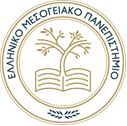 Ηράκλειο Κρήτης, E-mail: secretariat-nurs@hmu.gr      Τηλέφωνα: +30 2810 379-538Website: https://nurs.hmu.gr/Προς τη Γραμματεία του Τμήματος ΝοσηλευτικήςΕΛΜΕΠΑΠαρακαλώ να κάνετε δεκτή την αίτησή μου να συμμετάσχω στην ορκωμοσία διδακτόρων, η οποία θα διεξαχθεί  .…………………………………………………….Επιθυμώ να ορκιστώ με όρκο:□	Θρησκευτικό.□	Πολιτικό.Την ημέρα της ορκωμοσίας θα επιστρέψω στη Γραμματεία, εφόσον έχω παραλάβει:□	Ακαδημαϊκή ταυτότητα.□	Βιβλιάριο υγείας.Ο/Η ΑΙΤΩΝ/ΟΥΣΑ